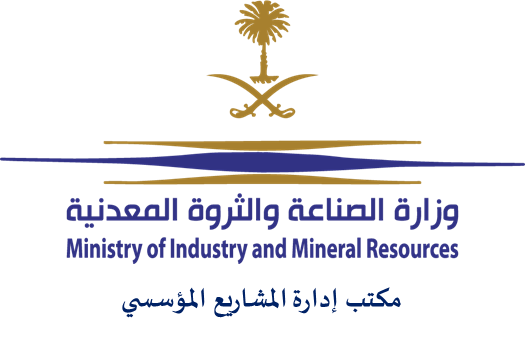 1). بيانات المنتِج المحلي/المستورد:- اسم المنشأة:............................................................................................................- رقم السجل التجاري/ترخيص صناعي :............................................................................- العنوان :..................................................................................................................- عنوان المصنع/مستودع التخزين (خرائط قوقل) .................................................................. - الشخص الذي يمكن الاتصال به :-البريد الالكتروني:.......................................................................................................- رقم الهاتف:...........................................................................................................2). تفاصيل المُنْتَج :- العلامة التجارية للمنتج:............................................بلد المنشأ:..................................- البند الجمركي:.......................................................بلد التصدير:................................- وصف المنتج :.......................................................................................................3) بيانات المنشأة المستورد منها:- اسم المنشأة:.................................................... الدولة:............................................رقم الهاتف :......................... البريد الالكتروني:.............................................................أقر بأن البيانات الواردة أعلاه صحيحة.الشخص المسؤول:.......................................................................................................اسم الشركة/المصنع:.....................................................................................................التوقيع:...................................................... التاريخ:--/--/------مُلاحظات:في حال تعبئة البيانات، وتسليمها للوزارة، فستقوم الوزارة بإرسال الموافقة عبر البريد الإلكتروني (…@mim.gov.sa) إلى المنشأة الصناعية، أو المنشأة المستورِدَة -مشاراً فيه إلى الباركود المعد في الوزارة-.يتم التحقق من اعتماد الوزارة للبيانات بما في ذلك البريد الإلكتروني والباركود في المصانع قبل التوزيع، وعند المنافذ بالنسبة للمنتجات المستوردة.Importer Details:- Establishment name:..........................................................................................-  Commercial Registry Number / Industrial: ……………………………………………………- Address: …………………………………………………………………………………………………………-  Factory / Warehouse Address (Google Maps):.................................................. - Contact person:- E-mail: ……………………………………………………………………………………………………………- Tel : ………………………………………………………………………………………………………………..Product Details- Trademark............................................. County of origin....................................-  HS Code:……………………………………………. Country of export……...........................-  Product description: ………………………………………………………………………………………Data of the establishment from which it is imported:-  Establishment name:................................  Country:...........................................Tel:..………………………………………………. E-mail: ………….…………….…………………………. I declare that the about mentioned information are correct.Person in Charge:...................................................................................................Company name/ manufacturer:............................................................................Signature:...........................................................................Date: --/--/------Notes:In case the data is filled out and delivered to the Ministry, the Ministry sends the approval via e-mail (...@mim.gov.sa) to the industrial establishment or the importing facility - indicating the prepared barcode. In the ministry.The Ministry's approval of data, including e-mail and barcodes, is verified in factories prior to distribution, and at outlets for the sale of imported products.